La Dirección General de MECANIZADOS V. PORRAS, S.L. establece los siguientes principios y compromisos de su Política Integrada de Gestión con el fin de integrar la máxima calidad y el respeto por el medio ambiente en todas y cada una de sus actividades para ofrecer sus servicios de Mecanizado de productos férricos y no ferricos.Para ello, la Dirección de MECANIZADOS V. PORRAS, S.L. armoniza los medios y recursos técnicos, productivos, financieros y humanos, en una única estructura y dirección competitiva de toma de decisiones acorde con los siguientes objetivos:Crear propuestas de valor sostenibles para todas las partes interesadas que satisfagan sus necesidades y expectativas y que  consoliden su fidelización como premisa imprescindible para la continuidad de nuestra actividad Contribuir a la mejora continua de los servicios prestados a nuestros clientes.Establecimiento de la mejora continua como principio fundamental de actuación sobre la base de prevenir, antes que corregir  fallos en los procesos, daños y deterioro de la salud e, impactos y contaminación sobre el medio ambiente, optimizando los recursos a favor del desarrollo sostenible. Generar y fomentar canales de comunicación interna que aseguren la participación, satisfacción y formación permanente de los trabajadores que, en definitiva, son los protagonistas directos de la mejora continua de MECANIZADOS V. PORRAS, S.L.Implantar procedimientos integrados de gestión, con el objetivo de que se garantice el cumplimiento de la legislación aplicable y otros requisitos, que conlleven a prevenir la contaminación.Establecer colaboraciones estratégicas con nuestros proveedores para crear interacciones mercantiles de mejora de la calidad y respeto al medio ambiente que creen valor añadido para ambas partes. En Madrid a 23 de Junio de 2015La Dirección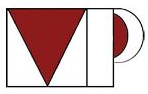 POLITICA   DE   CALIDAD   Y   MEDIOAMBIENTE